FY 22 Streamlined Balance Sheet Modifications: Other Assets/Other LiabilitiesEffective FY 22 Reporting1) USSGL 199000F “Other Assets” (Federal) Moving From Line 3.4 Accounts receivable, net (RC 22) To New Line 6.3 Other assets – Reimbursable activities (RC 22)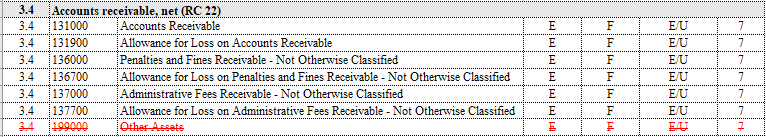 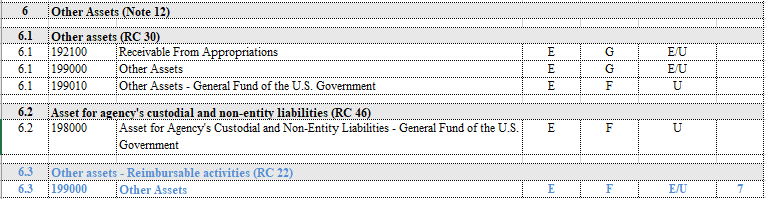 2) USSGL 219000F “Other Liabilities With Related Budgetary Obligations” (Federal)Moving From Line 22.2 Accounts payable (RC 22)To New Line 26.6 Other liabilities - Reimbursable activities (RC 22)3) USSGL 299000F “Other Liabilities Without Related Budgetary Obligations” (Federal)Moving From Line 22.2 Accounts payable (RC 22)To New Line 26.6 Other liabilities - Reimbursable activities (RC 22)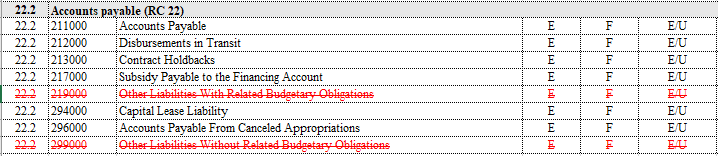 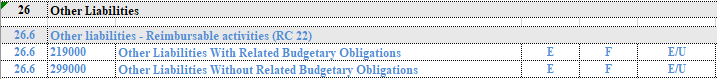 FY 23 Streamlined Balance Sheet Modifications: Interest Receivable/PayableEffective FY 23 Reporting1) USSGL 134000F “Interest Receivable – Not Otherwise Classified” (Federal) Moving From Line 4.1 Interest receivable, loans and not otherwise classified (RC 04) To Line 3.4 Accounts receivable, net (RC 22)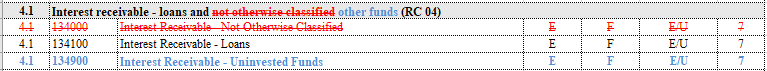 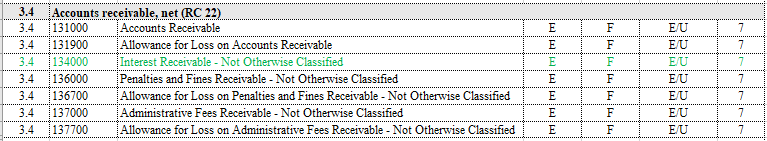 2) USSGL 214000F “Accrued Interest Payable – Not Otherwise Classified” (Federal)Moving From Line 24.1 Interest payable – loans and not otherwise classified (RC 04)To Line 22.2 Accounts payable (RC 22)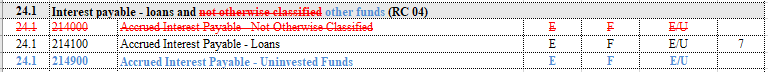 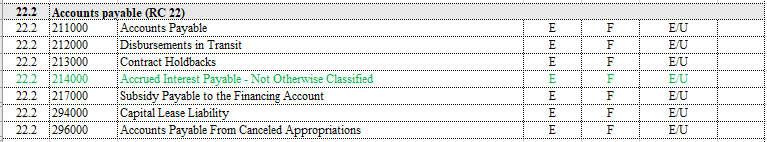 